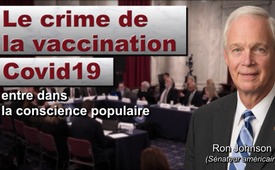 Le sénateur américain Ron Johnson fait entrer le crime de la vaccination Covid19 dans la conscience populaire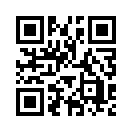 Le sénateur américain Ron Johnson lance le processus d'un débat public national en organisant des auditions sur les dommages et les décès dus au vaccin Covid19. Les experts scientifiques, médicaux, judiciaires, médiatiques et autres invités par Johnson font entrer dans la conscience populaire que les vaccins Covid-19 sont, en toute objectivité, une campagne hautement criminelle.Avec ses auditions sur les dommages et les décès dus au vaccin Covid19, le sénateur américain Ron Johnson lance le processus d'un débat public à l'échelle nationale. Ce que la politique, l'industrie pharmaceutique et les principaux médias tentent de balayer sous le tapis, les experts scientifiques, médicaux, judiciaires, médiatiques et autres invités par Ron Johnson à sa plate-forme le font entrer dans la conscience populaire : Les vaccins Covid19 sont - en toute objectivité - une campagne hautement criminelle.

(Film Inside the Capitol Hill Covid Forum - The HighWire - résumé de 10 minutes)

Le sénateur Ron Johnson :
La raison principale de l'événement d'aujourd'hui était avant tout de donner au public américain les informations qu'il mérite et qui lui sont cachées. Et tout ce que nous pouvons faire pour éviter d'autres dommages. Je ne veux pas effrayer les gens, ce n'est pas ce que je veux, nous - aucun d'entre nous ne veut cela, d'accord ? Mais ils doivent avoir ces informations. 

Aaron Siri :
V-safe est le principal système de sécurité vaccinale du CDC pour le vaccin COVID-19. Il s'agit d'un tableau de bord créé par ICAN (Informed Consent Action Network : réseau d'information médicale aux États-Unis) afin de pouvoir présenter visuellement les données V-safe. Dans la base de données de 9 à 10 millions de personnes, environ 800 000 personnes ont signalé qu'elles avaient besoin de soins médicaux. Cela représente environ 7,7 % des personnes enregistrées dans V-safe qui ont déclaré avoir besoin de soins médicaux, soit une personne sur 13. Néanmoins, le CDC n'a pas retiré l’injection. 

Lieutenant-colonel Theresa Long : 
En janvier 2021, je me suis présentée devant eux comme lanceur d'alerte au sein de l’armée et j'ai signalé une augmentation catastrophique des maladies et des dommages dans l'ensemble du ministère de la Défense. Le nombre total d'événements à déclarer est passé de 110 000 en 2020 à plus de 200 000 en 2022. Le vaccin a été introduit dans l'armée en janvier 2021.

Josh Stirling :
... crée des centaines de graphiques, de toutes les manières, depuis dimanche. Jusqu'à cet été, le gouvernement britannique a publié une série de données montrant les taux de mortalité relatifs des personnes vaccinées et non vaccinées en fonction du nombre de doses de vaccin, et a conclu que les personnes au Royaume-Uni qui ont été vaccinées ont un taux de mortalité supérieur de 26 % selon le dernier ensemble de données disponible.

Edward Dowd :
C'est la Société des actuaires (actuaires = experts en évaluation des risques) qui le dit. En 2021, la population active de notre nation, âgée de 25 à 64 ans et couverte par une assurance vie collective, connaît une surmortalité de 40 %. De plus, 1,2 million d'Américains de notre population active ont été mis en incapacité de travail. Cette population active qui a disparu correspond à la taille des États du Wyoming et du Vermont réunis.

Del Bigtree :
En tant que journaliste, j'ai regardé l'autorisation d'urgence du vaccin pour voir s'il pouvait arrêter la transmission, ce qui est notre définition d'un vaccin. Mais quand nous avons regardé l'autorisation d'urgence, on savait que les données n'étaient pas suffisantes pour évaluer l'efficacité du vaccin contre la transmission du SARS-Covid-2 ; ils n'avaient aucune idée… ils n'avaient aucune idée si le vaccin allait arrêter l'infection, et pourtant ils ont fait ces déclarations dans les informations. Et maintenant, nous apprenons des responsables de Pfizer qu'ils n'ont même pas testé, au sein des études, si le vaccin pouvait ou non arrêter la transmission.

Dr. David Gortler :
En janvier 2020, j'étais conseiller principal du Commissaire de la FDA pour la sécurité des médicaments et la politique scientifique de la FDA. Je ne comprends pas comment, à cette date, nous pouvons encore recevoir en toute bonne conscience des vaccins contre le COVID-19, qui ont été nommés ainsi en 2019 d'après une souche virale qui n'existe plus aujourd'hui.

Dr. Ryan Cole :
Cette protéine spike, lorsque nous injectons ce gène dans notre corps et que nous nous obligeons à la produire… Ces cellules tueuses naturelles examinent alors nos propres cellules, y font un petit trou, puis y lancent une petite grenade et commencent à les faire exploser. Ce n'est pas seulement que cette protéine spike est dangereuse. Les nanoparticules lipidiques peuvent se retrouver n'importe où dans le corps. Elles ont été conçues pour transporter des médicaments de chimiothérapie dans le cerveau. Vous ne voulez pas de protéine spike dans votre cerveau !

Kirk Milhoan :
Nous disposons à présent de données provenant de plusieurs sources selon lesquelles les protéines spike, que le corps est censé fabriquer dans les vaccins ARNm actuels, sont cardiotoxiques et provoquent une inflammation du cœur. La protéine spike déclenche une cascade d'événements qui activent les plaquettes sanguines pour former des caillots et enflamment les vaisseaux sanguins qui tapissent le cœur ainsi que le muscle cardiaque lui-même.

Dr Peter McCullough :
Ce que j'ai observé cliniquement, c'est que les patients ont reçu le vaccin et ont eu le COVID, et ils ont reçu le vaccin, et maintenant tout est mélangé et il y a plusieurs expositions. Plus il y a d'expositions, plus je pense qu'il y a un risque de myocardite (inflammation du muscle cardiaque) et de myocardite récurrente, ainsi que de caillots sanguins et d'autres thromboses.C'est pourquoi la FDA et les fabricants ont strictement exclu les patients guéris du COVID des essais cliniques.

Lieutenant-colonel Theresa Long :
J'ai vu trois accidents vasculaires cérébraux, des accidents ischémiques transitoires, des caillots massifs dans la rate et le foie, des tumeurs de la colonne vertébrale, des tumeurs cérébrales, une sarcoïdose (maladie inflammatoire qui affecte tout le corps), un lupus (maladie auto-immune), des troubles cognitifs, une myocardite (inflammation du muscle cardiaque), une péricardite (inflammation du péricarde) et une suppression choquante du système immunitaire, qui est omniprésente.

James Thorp :
Mes patients sont des femmes en âge de procréer, des femmes enceintes et des fœtus. Et ce que j'ai observé dans ma pratique clinique, c'est une augmentation considérable et sans précédent des anomalies menstruelles avant la grossesse et une augmentation considérable de l'infertilité, une augmentation considérable des fausses couches, des morts fœtales et des malformations fœtales, et ce que nous avons vu est catastrophique. C'est un signal de danger comme aucun autre.

Dr Robert Malone :
Il y a des différences considérables de toxicité d'un lot à l'autre, comme par exemple le lot que j'ai reçu avec ma deuxième dose et qui a failli me tuer parce que j'ai développé une hypertension artérielle avec une valeur systolique de 230. Il doit y avoir une raison pour laquelle certains lots sont associés à beaucoup plus de décès et de maladies que d'autres.

Brianne Dressen :
Ma vie avant ma vaccination était magnifique… Je suis désolée, il m’est difficile de me souvenir des pires moments de ma vie. J'ai participé à un essai clinique pour AstraZeneca. Et maintenant, je souffre d'une forme grave et débilitante de neuropathie qui va continuer à progresser jusqu'à ce que je me retrouve concrètement dans une maison de retraite.

Joel Wallskog :
J'ai reçu ma seule injection de Moderna le 30 décembre 2021. Dans la semaine qui a suivi l'injection de Moderna, j'ai ressenti des engourdissements et une faiblesse dans les jambes. J'ai rapidement reçu un diagnostic de myélite transverse (une forme d'inflammation de la moelle épinière). Il s'agit d'une lésion de ma moelle épinière thoracique. Je suis maintenant handicapé de manière permanente. Si vous avez un effet secondaire après votre injection, vous êtes seul(e).

Dr Robert Malone :
Actuellement, 50 études cliniques différentes sont en cours sur d'autres nouveaux vaccins à ARNm. Ce produit, dont nous sommes tous d'accord pour dire qu'il est défectueux, est désormais protégé par un droit d'antériorité, ce qui permet à Pfizer, Moderna et BioNTech de bénéficier d'un monopole fonctionnel pour l'utilisation de cette technologie à pratiquement toutes les fins.

Pierre Kory :
Il existe toute une série de médicaments dont les propriétés antivirales ont été démontrées. Et ils ont été très rapidement identifiés et largement utilisés dans le monde entier – pas dans ce pays.

Dr Paul Marik :
Mais 40 % des médicaments. 40 % des médicaments utilisés dans les hôpitaux sont utilisés sans étiquetage, ce qui est acceptable lorsqu'il s'agit d'une maladie cardiaque. Mais quand il s'agit du Covid, tout à coup la FDA, le CDC et le NIH ne veulent plus qu'on utilise un médicament sans étiquetage, parce qu'il ferait concurrence à Big Pharma.

James Thorp :
Je voudrais demander pourquoi l'American Board et le Collège américain d'obstétrique et de gynécologie, ainsi que la Société de médecine maternelle et néonatale, que j'ai servis de manière remarquable tout au long de ma carrière, font la promotion de ce vaccin mortel, risquant ainsi l'avenir de toute l'humanité.

Renata Moon :
D'autres pays ont interdit ce produit parce qu'il est trop dangereux pour les jeunes.
Que faisons-nous ?

Kirk Milhoan :
Je m'engage avec passion pour la santé de nos enfants. Je m'engage également avec passion pour les jeunes soldats que j'ai servis pendant 13 ans dans l'Air Force en tant que médecin de vol - j'ai été déployé deux fois en Irak. Pour nos enfants en bonne santé et la plupart de nos soldats, les données montrent que le risque de myocardite (inflammation du muscle cardiaque) est plus important que les bénéfices des vaccins. En tant que médecin j’ai juré de ne pas faire de mal, je pense que nous ne devrions pas en prescrire.

Dr. David Gortler : 
Je ne peux pas croire qu’à la FDA, où j'ai travaillé en tant que fonctionnaire médical, je ne peux pas croire que parmi les quelque 20 000 employés de la FDA, des médecins, des pharmaciens, des infirmières et des fonctionnaires de santé publique, je sois la seule personne à s'exprimer ici sur ce sujet. Je ne comprends pas. 

Dr Paul Marik :
C'est un scandale, un scandale moral, éthique et médical.

Dr Peter McCullough :
Toutes les recommandations de vaccination doivent être abrogées immédiatement. Nous avons besoin de candidatures et d'un financement immédiat pour des centres d'excellence pour les dommages liés aux vaccins dans tous les États-Unis. Pour le dépistage, la détection, le diagnostic, le pronostic et la gestion. Nous avons besoin d'un changement massif dans notre système de santé pour traiter ce grand nombre de victimes de la vaccination.

Janci Lindsay :
Il est absolument irresponsable de continuer à vacciner des jeunes en âge de procréer ou plus jeunes. Quiconque peut les administrer sans même enquêter sur ce point, et je demande maintenant que cela soit fait.de hm.Sources:Ron Johnsons Anhörungen zu Covid19-Impfschädigungen und -toten
https://thehighwire.com/videos/inside-the-capitol-hill-covid-forum/Cela pourrait aussi vous intéresser:#FilmsDocumentaires - Films documentaires - www.kla.tv/FilmsDocumentaires

#ConsequencesVaccination - Conséquences de la vaccination - www.kla.tv/ConsequencesVaccination

#CommentairesMediatiques - Commentaires médiatiques - www.kla.tv/CommentairesMediatiquesKla.TV – Des nouvelles alternatives... libres – indépendantes – non censurées...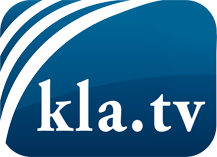 ce que les médias ne devraient pas dissimuler...peu entendu, du peuple pour le peuple...des informations régulières sur www.kla.tv/frÇa vaut la peine de rester avec nous! Vous pouvez vous abonner gratuitement à notre newsletter: www.kla.tv/abo-frAvis de sécurité:Les contre voix sont malheureusement de plus en plus censurées et réprimées. Tant que nous ne nous orientons pas en fonction des intérêts et des idéologies de la système presse, nous devons toujours nous attendre à ce que des prétextes soient recherchés pour bloquer ou supprimer Kla.TV.Alors mettez-vous dès aujourd’hui en réseau en dehors d’internet!
Cliquez ici: www.kla.tv/vernetzung&lang=frLicence:    Licence Creative Commons avec attribution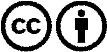 Il est permis de diffuser et d’utiliser notre matériel avec l’attribution! Toutefois, le matériel ne peut pas être utilisé hors contexte.
Cependant pour les institutions financées avec la redevance audio-visuelle, ceci n’est autorisé qu’avec notre accord. Des infractions peuvent entraîner des poursuites.